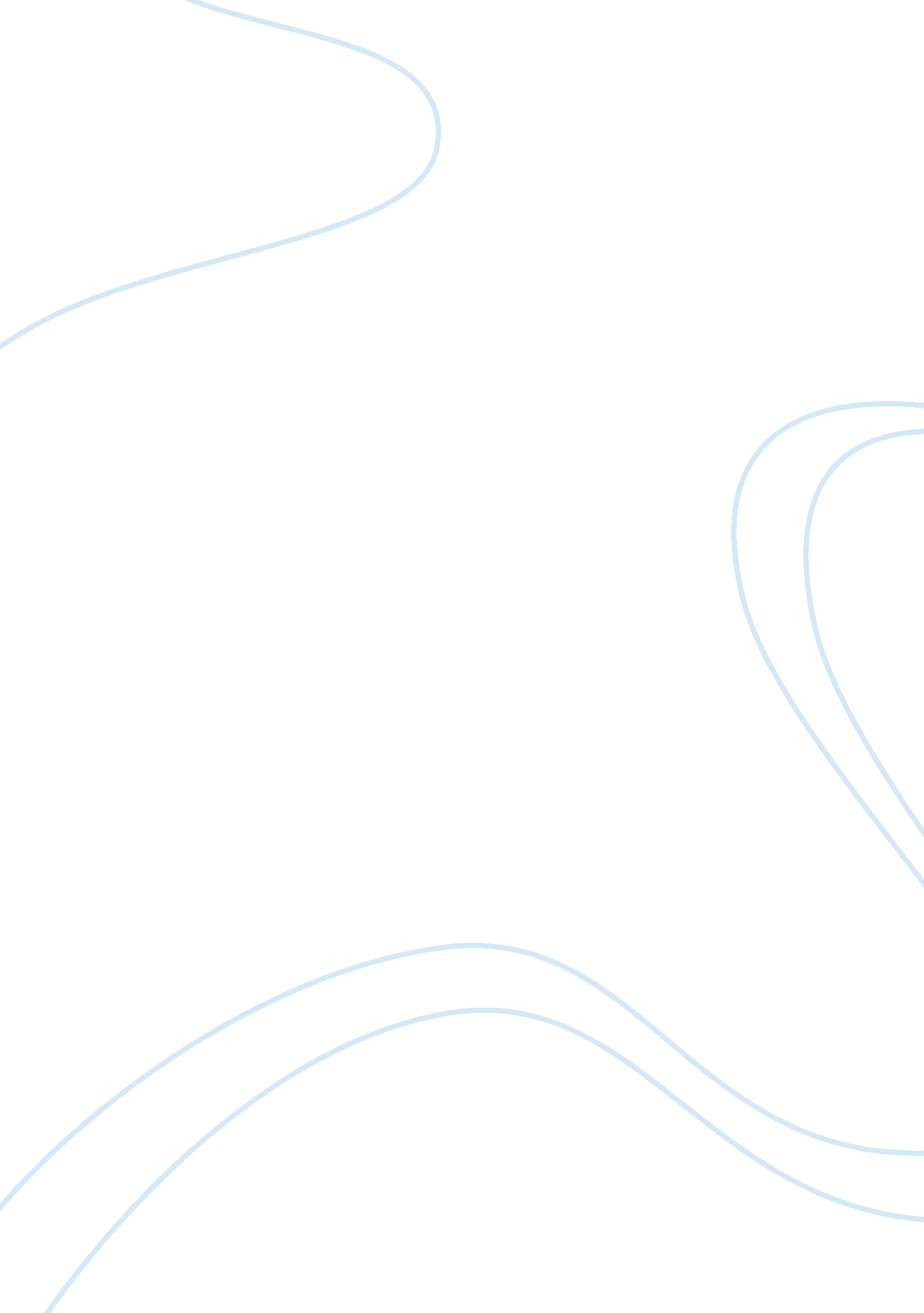 Account of the hall of the old drunkLiterature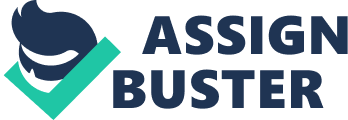 In “ Account of the Hall of the Old Drunk”, the drunk is shown as insignificant human. Su Shi’s thought about journeying outside of things is very Daoist. Humans go through life outside of the truly important things, like the working of the universe for example. However, since humans are insignificant, why not drink? It is not going to hurt anyone in the grander scheme of things. The world is not going to stop if a man gets drunk and makes a fool of himself, even if they know better due to age. 